Informacja prasowa, 27.04.2020 r.BREEAM „Excellent” dla Bobrowieckiej 8 Biurowiec Bobrowiecka 8 otrzymał certyfikat BREEAM Final na poziomie „Excellent”. Certyfikacja z oceną na poziomie 72,4% została przyznana w pełnej wersji „Fully Fitted”. Uzyskanie jednego z wiodących certyfikatów ekologicznych na świecie potwierdza najwyższą jakość inwestycji, która w 2016 r. otrzymała precertyfikat BREEAM Interim „Very Good”. Biurowiec zrealizowała Spectra Development w ramach Kompleksu Bobrowiecka.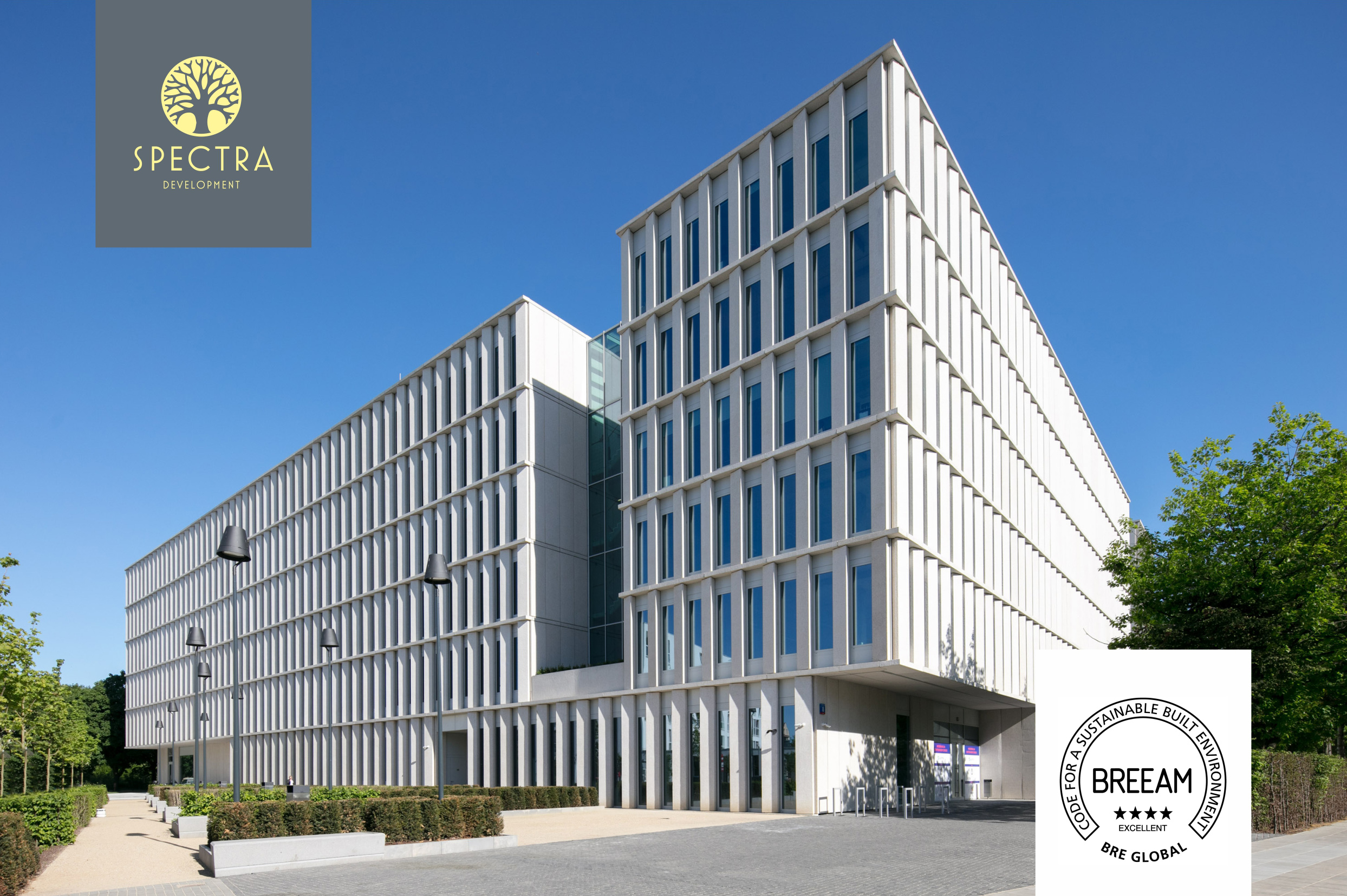 „Uzyskanie końcowego certyfikatu z wyższą oceną potwierdza najwyższy standard Bobrowieckiej 8, która jest biurowcem zrównoważonym, gwarantującym swoim użytkownikom lepsze warunki do życia i pracy. Już na etapie projektowania zależało nam, aby budynek spełniał wymagania BREEAM, co potwierdził precertyfikat. Ciężko pracowaliśmy też nad uzyskaniem wyższej noty w ocenie końcowej, co pozytywnie wyróżnia Bobrowiecką 8 na tle innych z certyfikowanych biurowców – mówi Dariusz Sokołowski, Prezes Zarządu Spectra Development.Biurowiec Bobrowiecka 8 cechuje ponadczasowa architektura i zaawansowane rozwiązania technologiczne, które gwarantują najwyższy komfort pracy. Inwestycja to 25 000 m2 powierzchni biurowo-usługowej klasy A, której komercjalizacja przekroczyła poziom 96,5%. Budynek powstał zgodnie z zasadami zrównoważonego rozwoju, a poza certyfikatem BREEAM wyróżnia go systemem modelowania BIM wykorzystany przy jego realizacji. W biurowcu, który stanowi wzorowy przykład myślenia o ekologii, zastosowano wiele rozwiązań proekologicznych. Jednym z nich jest oszczędzający energię i obniżający koszty wspólne system VRV odzyskujący ciepło z serwerowni do podgrzewania wody użytkowej wykluczając konieczność użycia ciepła miejskiego do podgrzania wody. Dodatkowo zastosowano baterie umywalkowe na podczerwień ograniczające zużycie wody, zamontowano rozwiązania przyjazne cyklistom w postaci stojaków rowerowych oraz szatni z prysznicami dla rowerzystów. Natomiast w pobliżu inwestycji została zainstalowana stacja ładowania pojazdów elektrycznych – EVBox z linii businessline o mocy 22kW, należąca do jednego z najemców biurowca, Grupy ENGIE. 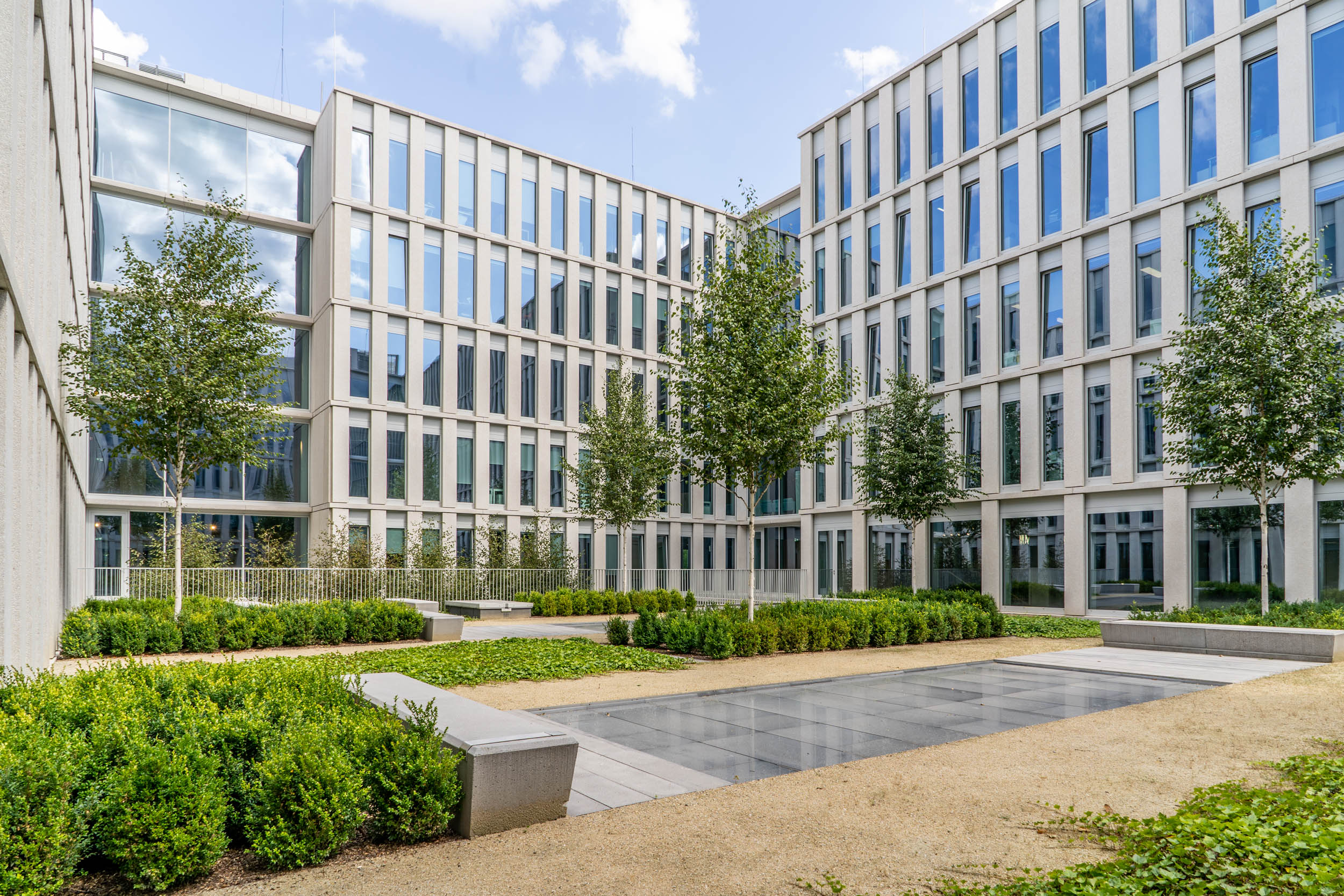 Przy realizacji biurowca wykorzystano przemyślaną koncepcję integracji architektury z zielenią, za której wprowadzaniem do otoczenia budynku przemawia mnogość́ zalet zarówno dla obiektu, środowiska, jak i jego użytkowników. Zieleń występuje wokół inwestycji oraz na wewnętrznych dziedzińcach budynku, które pełnią także funkcję Ogrodu Sztuki. Roślinność znajdująca się na terenie Bobrowieckiej 8 to wysokie brzozy, krzewy oraz niskopienna zieleń. Budynek Bobrowiecka 8 to najmłodszy z trzech projektów wchodzących w skład zespołu urbanistycznego przy ulicy Bobrowieckiej. Poza biurowcem tworzą go sąsiadujące budynki - biurowiec Bobrowiecka 6 i apartamentowiec Bobrowiecka 10. Całość została zaprojektowana przez pracownię JEMS Architekci tworząc spójny kompleks istotnie zwiększający atrakcyjność Dolnego Mokotowa. BREEAM to system certyfikacji wielokryterialnej budynków komercyjnych. W Polsce obok certyfikatu LEED jest najczęściej używanym systemem. Podmiotem przeprowadzającym certyfikację BREEAM dla budynku Bobrowiecka 8 była firma Sweco Consutling. Deweloperem inwestycji jest Spectra Development, a funkcję generalnego wykonawcy pełniła firma Hochtief Polska. Agencja CBRE doradza po stronie Wynajmującego, natomiast za działania Public Relations odpowiada Agencja Tauber Promotion. Więcej informacji na stronie http://bobrowiecka8.pl/ ***Spectra Development przewodzi grupie spółek deweloperskich działających na rynku nieruchomości komercyjnych 
i mieszkaniowych. Spółka rozwija swoją działalność w oparciu o polski, stabilny kapitał, a inwestorem strategicznym jest Jerzy Starak. Spectra Development, jako doświadczony deweloper, wykorzystuje w swoich inwestycjach nowoczesne technologie i ciekawe rozwiązania architektoniczne. Deweloper hołduje zasadom zrównoważonego rozwoju, dąży do realizacji projektów w zgodzie ze środowiskiem, kulturą i sztuką, kreując wartościową i unikalną przestrzeń miejską. Spectra Development zrealizowała Kompleks Bobrowiecka na Dolnym Mokotowie w Warszawie, składający się z osiedla apartamentów Bobrowiecka 10 o podwyższonym standardzie oraz budynku biurowego Bobrowiecka 8 tworzących jego drugi etap. Biurowiec Bobrowiecka 8 w 2018 r. został wybrany Inwestycją Roku Rynku Powierzchni Biurowej w konkursie Prime Property Prize. Wcześniej inwestor zrealizował m.in. pierwszy etap Kompleksu Bobrowiecka – biurowiec Bobrowiecka 6, który wyróżniony został w prestiżowym Phaidon Atlas of 21st Century Architecture zawierającym ponad 1 000 wyjątkowych projektów z całego świata oddanych do użytku w XXI wieku, apartamentowiec przy ul. Rydygiera w Warszawie, a także odrestaurował zabytkową willę Witkiewiczówka w Zakopanem, za co zdobył nagrodę Generalnego Konserwatora Zabytków. Dodatkowych informacji udziela:Tauber Promotion Anna Siwektel. 22 833 35 02, mob.: +48 664 926 910asiwek@tauber.com.pl